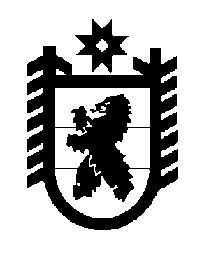 Российская Федерация Республика Карелия    ПРАВИТЕЛЬСТВО РЕСПУБЛИКИ КАРЕЛИЯПОСТАНОВЛЕНИЕот 8 ноября 2017 года № 395-Пг. Петрозаводск Об утверждении Порядка организации осуществления регионального государственного контроля в сфере социального обслуживания Правительство Республики Карелия п о с т а н о в л я е т: 1. Утвердить прилагаемый Порядок организации осуществления регионального государственного контроля в сфере социального обслуживания (далее – Порядок). 2. Признать утратившим силу постановление Правительства Республики Карелия от 18 декабря 2014 года № 389-П «Об утверждении Порядка организации осуществления регионального государственного контроля в сфере социального обслуживания граждан в Республике Карелия» (Собрание законодательства Республики Карелия, 2014, № 12, ст. 2314). 3. Подпункт «г» пункта 6 Порядка вступает в силу с 1 января 2018 года. 
           Глава Республики Карелия                                                             А.О. ПарфенчиковУтвержден постановлением Правительства Республики Карелия от 8 ноября 2017 года № 395-ППорядок 
организации осуществления регионального государственного контроля в сфере социального обслуживания 1. Настоящий Порядок определяет правила организации осуществления регионального государственного контроля в сфере социального обслуживания. 2. Органом, уполномоченным на осуществление регионального государственного контроля в сфере социального обслуживания, является Министерство социального защиты Республики Карелия (далее – Министерство).3. Перечень должностных лиц Министерства, уполномоченных на осуществление регионального государственного контроля в сфере социального обслуживания, утверждается Правительством Республики Карелия.  4. Региональный государственный контроль в сфере социального обслуживания осуществляется в соответствии с требованиями  Федерального закона от 28 декабря 2013 года № 442-ФЗ «Об основах социального обслуживания граждан в Российской Федерации», Федерального закона                   от 26 декабря 2008 года № 294-ФЗ  «О защите прав юридических лиц и индивидуальных предпринимателей при осуществлении государственного контроля (надзора) и муниципального контроля» (далее – Федеральный закон № 294-ФЗ).5. Министерство в рамках осуществления регионального государственного контроля в сфере социального обслуживания осуществляет деятельность, направленную на предупреждение, выявление и пресечение нарушений юридическими лицами, их руководителями и иными должностными лицами, индивидуальными предпринимателями, их уполномоченными представителями (далее – юридические лица, индивидуальные предприниматели) требований, установленных Федеральным законом № 294-ФЗ, другими федеральными законами и принимаемыми в соответствии с ними иными нормативными правовыми актами Российской Федерации, законами и иными нормативными правовыми актами Республики Карелия (далее – обязательные требования), посредством организации и проведения проверок юридических лиц, индивидуальных предпринимателей, организации и проведения мероприятий по профилактике нарушений обязательных требований, мероприятий по контролю, осуществляемых без взаимодействия с юридическими лицами, индивидуальными предпринимателями, принятия предусмотренных законодательством Российской Федерации мер по пресечению и (или) устранению последствий выявленных нарушений, а также деятельность по систематическому наблюдению за исполнением обязательных требований, анализу и прогнозированию состояния исполнения обязательных требований при осуществлении деятельности юридическими лицами, индивидуальными предпринимателями.6. При  осуществлении регионального государственного контроля в сфере социального обслуживания Министерство в рамках своей компетенции осуществляет следующие полномочия:а) реализация на территории Республики Карелия единой государственной политики в области защиты прав юридических лиц  и индивидуальных предпринимателей и соблюдение законодательства Российской Федерации  и законодательства Республики Карелия  в области защиты прав  юридических лиц  и индивидуальных предпринимателей;б) утверждение административного регламента осуществления регионального государственного контроля в сфере социального обслуживания;в) организация и проведение мониторинга эффективности регионального государственного контроля в сфере социального обслуживания в соответствии с показателями и методикой проведения мониторинга эффективности государственного контроля (надзора) и муниципального контроля, утвержденными Правительством Российской Федерации;г) осуществление государственного контроля за обеспечением доступности для инвалидов объектов социальной, инженерной и транспортной инфраструктур и предоставляемых услуг;д) осуществление иных предусмотренных законодательством Российской Федерации и законодательством Республики Карелия полномочий.	7. Должностные лица Министерства, уполномоченные на осуществление регионального государственного контроля в сфере социального обслуживания, пользуются правами, соблюдают ограничения и выполняют обязанности, установленные Федеральным законом № 294-ФЗ.___________